Министерство образования Московской области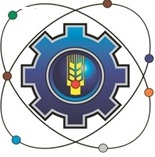 Государственное бюджетное профессиональное образовательное учреждение Московской области «Щелковский колледж» (ГБПОУ МО «Щелковский колледж»)РАБОЧАЯ ПРОГРАММАУЧЕБНОЙ ПРАКТИКИ по профессиональному модулюПМ 05. Организация и ведение процессов приготовления, оформления и подготовки к реализации хлебобулочных, мучных кондитерских изделий сложного ассортимента с учетом потребностей различных категорий потребителей, видов и форм обслуживанияосновной образовательной программы подготовки специалистов среднего звенапо специальности43.02.15 Поварское и кондитерское делоРабочая программа разработана на основе Федерального государственного образовательного стандарта среднего профессионального образования по специальности 43.02.15 Поварское и кондитерское дело ( приказ Министерства образования и науки от 9 декабря 2016 г. N 1565), профессионального стандарта «Кондитер», утвержденного приказом Министерства труда и социальной защиты Российской Федерации от 7 сентября 2015 г. N 597н. (регистрационный номер 549) и профессионального стандарта «Повар» , утвержденного приказом Министерства труда и социальной защиты Российской Федерации от 8 сентября 2015 г. N 610н (регистрационный номер 557).Организация-разработчик:Государственное бюджетное профессиональное образовательное учреждение Московской области «Щелковский колледж» (ГБПОУ МО «Щелковский колледж»)Разработчики:группа преподавателей и методистов ГБПОУ МО «Щелковский колледж»СОДЕРЖАНИЕОБЩАЯ ХАРАКТЕРИСТИКА ПРОГРАММЫ УЧЕБНОЙ ПРАКТИКИ2. СТРУКТУРА И СОДЕРЖАНИЕ УЧЕБНОЙ ПРАКТИКИ3. УСЛОВИЯ РЕАЛИЗАЦИИ ПРОГРАММЫ УЧЕБНОЙ ПРАКТИКИ4. КОНТРОЛЬ И ОЦЕНКА РЕЗУЛЬТАТОВ ОСВОЕНИЯ УЧЕБНОЙ ПРАКТИКИ1. ОБЩАЯ ХАРАКТЕРИСТИКА ПРОГРАММЫ УЧЕБНОЙ ПРАКТИКИ
 1.1. Область применения рабочей программыРабочая программа учебной практики является частью основной профессиональной образовательной программы в соответствии с ФГОС СПО по специальности 43.02.15 Поварское и кондитерское дело, входящей в состав укрупненной группы профессий/специальностей 43.00.00 Сервис и туризм.1.2. Цель и планируемые результаты освоения учебной практикирезультате прохождения учебной практики студент должен освоить основной вид деятельности: организации и ведение процессов приготовления, оформления и подготовки к реализации хлебобулочных, мучных кондитерских изделий сложного ассортимента с учетом потребностей различных категорий потребителей, видов и форм обслуживания и соответствующие ему общие компетенции, и профессиональные компетенции:1.2.1. Перечень общих компетенций1.2.2. Перечень профессиональных компетенцийВыпускник, освоивший программу СПО по специальности должен обладать профессиональными компетенциями1.2.3. В результате прохождения учебной практики студент должен:хлебобулочных, мучных кондитерских изделий; рецептуры, современные методы подготовкисырья, продуктов, приготовления теста, отделочных полуфабрикатов, формовки, варианты оформления, правила и способы презентации хлебобулочных, мучных кондитерских изделий сложного ассортимента, в том числе авторские, брендовые, региональные;правила применения ароматических, красящих веществ, сухих смесей и готовых отделочных полуфабрикатов промышленного производства при приготовлении, отделке хлебобулочных, мучных кондитерских изделий;способы	сокращения	потерь	и	сохраненияпищевой	ценности	продуктов	при	приготовлениихлебобулочных, мучных кондитерских изделий;правила  разработки  рецептур,  составления  заявок  напродукты1.3. Количество часов, отводимое на освоение программы учебной практики– 72 часаСТРУКТУРА И СОДЕРЖАНИЕ ПРОГРАММЫ УЧЕБНОЙ ПРАКТИКИУСЛОВИЯ РЕАЛИЗАЦИИ ПРОГРАММЫ УЧЕБНОЙ ПРАКТИКИТребования к минимальному материально-техническому обеспечениюРеализация программы учебной практики предполагает наличие: Лаборатория:Учебная кухня ресторана, оснащенная в соответствии с п. 6.2.1. Примерной программы по специальности 43.02.15 Поварское и кондитерское дело.Оснащенные базы практики, в соответствии с п 6.1.2.2. Примерной программы по специальности 43.02.15 Поварское и кондитерское дело.3.2 Общие требования к организации образовательного процесса Учебная практика направлена на формирование у студентовпрактических профессиональных умений, приобретение первоначального практического опыта, реализуемых в рамках модулей ППССЗ СПО по видам профессиональной деятельности для освоения ими общих и профессиональных компетенций по избранной специальности, и (или) освоение рабочей профессии, если это является одним из видов профессиональной деятельности, предусмотренных ФГОС СПО.Учебная практика проводится в учебных, учебно-производственных лабораториях, либо в организациях в специально оборудованных помещениях на основе заключенных договоров. Учебная практика проводится по графику учебного процесса. Учебная практика проводится рассредоточено, параллельно освоению студентами профессиональных компетенций в рамках профессионального модуля. Перед началом практики со студентами проводится вводный инструктаж по технике безопасности с оформлением в журнале вводного инструктажа. Продолжительность рабочего дня студентов во время учебной практики, не связанной с выполнением производственного труда, составляет 36 академических часов в неделю, независимо от возраста студентов. При проведении учебнойпрактики группа студентов может делиться на подгруппы численностью не менее 8 человек.3.3. Информационное обеспечение реализации программыДля реализации программы библиотечный фонд образовательной организации должен иметь печатные и/или электронные образовательные и информационные ресурсы, рекомендуемые для использования в образовательном процессе.3.3.1. Печатные издания:Российская Федерация. Законы. О качестве и безопасности пищевых продуктов [Электронный ресурс]: федер. закон: [принят Гос. Думой 1 дек.1999 г.: одобр. Советом Федерации 23 дек. 1999 г.: в ред. на 13.07.2015г. № 213-ФЗ].Российская Федерация. Постановления. Правила оказания услуг общественного питания [Электронный ресурс]: постановление Правительства РФ: [Утв. 15 авг. 1997 г. № 1036: в ред. от 10 мая 2007 № 276].ГОСТ 31984-2012 Услуги общественного питания. Общие требования.- Введ.2015-01-01. - М.: Стандартинформ, 2014.-III, 8 с.ГОСТ 30524-2013 Услуги общественного питания. Требования к персоналу. - 2016-01-01. - М.: Стандартинформ, 2014.-III, 48 с.ГОСТ 31985-2013 Услуги общественного питания. Термины и определения.- Введ. 2015-01-01. - М.: Стандартинформ, 2014.-III, 10 с.ГОСТ 30390-2013 Услуги общественного питания. Продукция общественного питания, реализуемая населению. Общие технические условия – Введ. 2016 – 01 – 01.- М.: Стандартинформ, 2014.- III, 12 с.ГОСТ 30389 - 2013 Услуги общественного питания. Предприятия общественного питания. Классификация и общие требования – Введ. 2016 – 01 – 01. – М.: Стандартинформ, 2014.- III, 12 с.ГОСТ 31986-2012 Услуги общественного питания. Метод органолептической оценки качества продукции общественного питания. – Введ. 2015 – 01 – 01. – М.: Стандартинформ, 2014. – III, 11 с.ГОСТ 31987-2012 Услуги общественного питания. Технологические документы на продукцию общественного питания. Общие требования к оформлению, построению и содержанию.- Введ. 2015 – 01 – 01.– М.: Стандартинформ, 2014.- III, 16 с.ГОСТ 31988-2012 Услуги общественного питания. Метод расчета отходов и потерь сырья и пищевых продуктов при производстве продукции общественного питания. – Введ. 2015 – 01 – 01. – М.: Стандартинформ, 2014.– III, 10 с.12. СанПиН 2.3.2. 1324-03Гигиенические требования к срокам годности и условиям хранения пищевых продуктов [Электронный ресурс]: постановление Главного государственного санитарного врача РФ от 22 мая 2003 г. № 98.СП 1.1.1058-01. Организация и проведение производственного контроля за соблюдением санитарных правил и выполнением санитарно-эпидемиологических (профилактических) мероприятий [Электронный ресурс]: постановление Главного государственного санитарного врача РФ от 13 июля 2001 г. № 18 [в редакции СП 1.1.2193-07 «Дополнения № 1»]. – Режим доступа:СанПиН 2.3.2.1078-01 Гигиенические требования безопасности и пищевой ценности пищевых продуктов [Электронный ресурс]: постановление Главного государственного санитарного врача РФ от 20 августа 2002 г. № 27СанПиН 2.3.6. 1079-01 Санитарно-эпидемиологические требованияорганизациям общественного питания, изготовлению и оборотоспособности в них пищевых продуктов и продовольственного сырья [Электронный ресурс]: постановление Главного государственного санитарного врача РФ от 08 ноября 2001 г. № 31 [в редакции СП 2.3.6. 2867-11 «Изменения и дополнения» № 4»].Профессиональный стандарт «Повар». Приказ Министерства трудасоциальной защиты РФ от 08.09.2015 № 610н (зарегистрировано в Минюсте России 29.09.2015 № 39023).Сборник технических нормативов – Сборник рецептур на продукцию для обучающихся во всех образовательных учреждениях/ под общ. ред. М.П. Могильного, В.А.Тутельяна. - М.: ДеЛи принт, 2015.- 544с.Сборник технических нормативов – Сборник рецептур на продукцию диетического питания для предприятий общественного питания/ под общ. ред. М.П. Могильного, В.А.Тутельяна. - М.: ДеЛи плюс, 2013.-808с.Сборник рецептур блюд и кулинарных изделий для предприятий общественного питания: Сборник технических нормативов. Ч. 1 / под ред. Ф.Л.Марчука - М.: Хлебпродинформ, 1996. – 615 с.Сборник рецептур блюд и кулинарных изделий для предприятий общественного питания: Сборник технических нормативов. Ч. 2 / Под общ. ред. Н.А.Лупея. - М.: Хлебпродинформ, 1997.- 560 с.Ботов М.И. Оборудование предприятий общественного питания : учебник для студ.учреждений высш.проф.образования / М.И. Ботов, В.Д. Елхина, В.П. Кирпичников. – 1-е изд. – М. : Издательский центр «Академия»,2013. – 416 с.Володина М.В. Организация хранения и контроль запасов и сырья : учебник для учащихся учреждений сред.проф.образования / М.В. Володина, Т.А. Сопачева. – 3-е изд., стер. – М. : Издательский центр «Академия», 2015.– 192 сДубровская Н.И. Приготовление супов и соусов: учеб.для учащихся учреждений сред.проф.образования / Н.И. Дубровская , Е.В.. Чубасова. – 1-е изд. – М. : Издательский центр «Академия», 2015. – 176 сЗолин   В.П.   Технологическое   оборудование   предприятийобщественногопитания:учеб.дляучащихсяучрежденийсред.проф.образования / В.П.Золин. – 13-е изд. – М. : Издательский центр«Академия», 2016. – 320 сКащенко В.Ф. Оборудование предприятий общественного питания: учебное пособие/В.Ф. Кащенко, Р.В. Кащенко. – М.: Альфа, 2015. – 416 с.Лутошкина Г.Г. Техническое оснащение и организация рабочегоместа:  учеб.для  учащихся  учреждений  сред.проф.образования  /  Г.Г.Лутошкина, Ж.С. Анохина. – 1-е изд. – М. : Издательский центр «Академия»,2016. – 240 сМартинчик А.Н. Микробиология, физиология питания, санитария : учебник для студ. учреждений сред.проф.образования / А.Н. Мартинчик, А.А.Королев, Ю.В.Несвижский. – 5-е изд., стер. – М. : Издательский центр«Академия», 2016. – 352 с.Профессиональные стандарты индустрии питания. Т.1 / Федерация Рестораторов и Отельеров. - М.: Ресторанные ведомости, 2013. – 512 с.Радченко С.Н Организация производства на предприятиях общественного питания: учебник для нач. проф. образования /С.Н. Радченко.- «Феникс», 2013 – 373 с.Самородова И.П. Организация процесса приготовления и приготовление полуфабрикатов для сложной кулинарной продукции : учебник для студ. учреждений сред.проф.образования / И.П. Самородова. – 4-е изд., стер. – М. : Издательский центр «Академия», 2016. – 192 с.Самородова И.П. Приготовление блюд из мяса и домашней птицы: учеб.для учащихся учреждений сред.проф.образования / И.П. Самородова. – 2-е изд., стер. – М. : Издательский центр «Академия», 2015. – 128 сСоколова Е. И. Приготовление блюд из овощей и грибов: учеб.для учащихся учреждений сред.проф.образования / Е.И.Соколова. – 2-е изд., стер. – М. : Издательский центр «Академия», 2015. – 288 сУсов В.В. Организация производства и обслуживания на предприятиях общественного питания : учеб.пособие для студ. учреждений сред.проф.образования / В.В. Усов. – 13-е изд., стер. – М. : Издательский центр «Академия», 20153.3.2. Электронные издания:http://ozpp.ru/laws2/postan/post7.htmlhttp://www.ohranatruda.ru/ot_biblio/normativ/data_normativ/46/46201/http://fcior.edu.ru/catalog/meta/5/p/page.html;http://www.jur-jur.ru/journals/jur22/index.html;http://www.eda-server.ru/gastronom/;http://www.eda-server.ru/culinary-school/3.3.3. Дополнительные источники:Шрамко Е.В. Уроки и техника кондитерского мастерства/Е. Шрамко – М,: ЗАО «Издательский дом «Ресторанные ведомости», 2014 -160 с.КОНТРОЛЬ И ОЦЕНКА РЕЗУЛЬТАТОВ ОСВОЕНИЯ УЧЕБНОЙ ПРАКТИКИсоответствие организации хранения сырья, продуктов, отделочных дифференцированного полуфабрикатов промышленного производства, готовых хлебобулочных, зачета по учебной мучных кондитерских изделий сложного ассортимента требованиям практике; регламентов (соблюдение температурного режима, товарного соседства в холодильном оборудовании, правильность упаковки, складирования);соответствие методов подготовки к работе, эксплуатации технологическогооборудования, производственного инвентаря, инструментов, весоизмерительных приборов требованиям инструкций и регламентов по технике безопасности, охране труда, санитарии и гигиене;правильная, в соответствии с инструкциями, безопасная правка ножей;точность, соответствие заданию ведение расчетов потребности в сырье,23продуктах;соответствие правилам оформления заявки на сырье, продуктыСОГЛАСОВАНОПредставитель работодателя:_________________________наименование предприятия____________________________подпись               ФИО«____» _____________20___ г.УТВЕРЖДАЮДиректор  _______________ Ф. В. Бубич   подпись                          «____»____________ 20_____ г.КодНаименование общих компетенцийОК 01.Выбирать способы решения задач профессиональной деятельности,применительно к различным контекстамОК 02.Осуществлять поиск, анализ и интерпретацию информации, необходимой длявыполнения задач профессиональной деятельностиОК 03.Планировать и реализовывать собственное профессиональное и личностноеразвитиеОК 04.Работать в коллективе и команде, эффективно взаимодействовать с коллегами,руководством, клиентамиОК 05.Осуществлять устную и письменную коммуникацию на государственномязыке с учетом особенностей социального и культурного контекстаОК 06.Проявлять гражданско-патриотическую позицию, демонстрироватьосознанное поведение на основе общечеловеческих ценностейОК 07.Содействовать сохранению окружающей среды, ресурсосбережению,эффективно действовать в чрезвычайных ситуацияхОК 09.Использовать информационные технологии в профессиональной деятельностиОК 10.Пользоваться профессиональной документацией на государственном ииностранном языкеКодНаименование видов деятельности и профессиональных компетенцийВД 5Организация  и  ведение  процессов  приготовления,  оформления  иподготовки к реализации хлебобулочных, мучных кондитерских изделийсложного  ассортимента  с  учетом  потребностей  различных  категорийпотребителей, видов и форм обслуживанияПК 5.1.Организовывать  подготовку  рабочих  мест,  оборудования,  сырья,материалов  для  приготовления хлебобулочных,  мучных  кондитерскихизделий разнообразного ассортимента в соответствии с инструкциями ирегламентамиПК 5.2Осуществлять приготовление, хранение отделочных полуфабрикатов дляхлебобулочных, мучных кондитерских изделийПК 5.3Осуществлять  приготовление,  творческое  оформление,  подготовку  креализации  хлебобулочных  изделий  и  праздничного  хлеба  сложногоассортимента с учетом потребностей различных категорий потребителей,видов и формПК 5.4Осуществлять  приготовление,  творческое  оформление,  подготовку  креализации  мучных  кондитерских  изделий  сложного  ассортимента  сучетом потребностей различных категорий потребителей, видов и формобслуживанияПК 5.5Осуществлять  приготовление,  творческое  оформление,  подготовку  креализации  пирожных  и  тортов  сложного  ассортимента  с  учетомпотребностей  различных  категорий  потребителей,  видов  и  формобслуживанияПК 5.6Осуществлять разработку, адаптацию рецептур хлебобулочных, мучныхкондитерских изделий, в том числе авторских, брендовых, региональных сучетом потребностей различных категорий потребителейИметь практический опытразработки ассортимента хлебобулочных, мучныхразработки ассортимента хлебобулочных, мучныхразработки ассортимента хлебобулочных, мучныхразработки ассортимента хлебобулочных, мучныхкондитерских изделий с учетом потребностей различныхкондитерских изделий с учетом потребностей различныхкондитерских изделий с учетом потребностей различныхкондитерских изделий с учетом потребностей различныхкатегорий потребителей, видов и форм обслуживания;категорий потребителей, видов и форм обслуживания;категорий потребителей, видов и форм обслуживания;категорий потребителей, видов и форм обслуживания;разработки,   адаптации   рецептур   с   учетомразработки,   адаптации   рецептур   с   учетомразработки,   адаптации   рецептур   с   учетомразработки,   адаптации   рецептур   с   учетомвзаимозаменяемости сырья, продуктов, изменения выходавзаимозаменяемости сырья, продуктов, изменения выходавзаимозаменяемости сырья, продуктов, изменения выходавзаимозаменяемости сырья, продуктов, изменения выходапродукции, вида и формы обслуживания;продукции, вида и формы обслуживания;продукции, вида и формы обслуживания;организации и проведения подготовки рабочихорганизации и проведения подготовки рабочихорганизации и проведения подготовки рабочихорганизации и проведения подготовки рабочихмест кондитера, пекаря, подготовки к работе и безопасноймест кондитера, пекаря, подготовки к работе и безопасноймест кондитера, пекаря, подготовки к работе и безопасноймест кондитера, пекаря, подготовки к работе и безопаснойэксплуатациитехнологическоготехнологическогооборудования,производственногоинвентаря,инвентаря,инструментов,весоизмерительных   приборов   в   соответствии   свесоизмерительных   приборов   в   соответствии   свесоизмерительных   приборов   в   соответствии   свесоизмерительных   приборов   в   соответствии   синструкциями и регламентами;инструкциями и регламентами;инструкциями и регламентами;подбора  в  соответствии  с  технологическимиподбора  в  соответствии  с  технологическимиподбора  в  соответствии  с  технологическимиподбора  в  соответствии  с  технологическимитребованиями,оценкикачества,безопасностикондитерскогосырья,продуктов,отделочныхполуфабрикатов;приготовления различными методами, творческогоприготовления различными методами, творческогоприготовления различными методами, творческогоприготовления различными методами, творческогооформления, эстетичной подачи хлебобулочных, мучныхоформления, эстетичной подачи хлебобулочных, мучныхоформления, эстетичной подачи хлебобулочных, мучныхоформления, эстетичной подачи хлебобулочных, мучныхоформления, эстетичной подачи хлебобулочных, мучныхоформления, эстетичной подачи хлебобулочных, мучныхкондитерских изделий сложного приготовления, в томкондитерских изделий сложного приготовления, в томкондитерских изделий сложного приготовления, в томкондитерских изделий сложного приготовления, в томкондитерских изделий сложного приготовления, в томкондитерских изделий сложного приготовления, в томчисле авторских, брендовых, региональных;числе авторских, брендовых, региональных;числе авторских, брендовых, региональных;числе авторских, брендовых, региональных;числе авторских, брендовых, региональных;числе авторских, брендовых, региональных;упаковки, хранения готовой продукции с учетомупаковки, хранения готовой продукции с учетомупаковки, хранения готовой продукции с учетомупаковки, хранения готовой продукции с учетомупаковки, хранения готовой продукции с учетомупаковки, хранения готовой продукции с учетомтребований к безопасности;требований к безопасности;требований к безопасности;приготовления,   хранения   фаршей,   начинок,приготовления,   хранения   фаршей,   начинок,приготовления,   хранения   фаршей,   начинок,приготовления,   хранения   фаршей,   начинок,приготовления,   хранения   фаршей,   начинок,приготовления,   хранения   фаршей,   начинок,отделочных полуфабрикатов;отделочных полуфабрикатов;отделочных полуфабрикатов;подготовки   к   использованию   и   храненияподготовки   к   использованию   и   храненияподготовки   к   использованию   и   храненияподготовки   к   использованию   и   храненияподготовки   к   использованию   и   храненияподготовки   к   использованию   и   храненияотделочныхполуфабрикатовполуфабрикатовполуфабрикатовпромышленногопромышленногопроизводства;контроля  качества  и  безопасности  готовойконтроля  качества  и  безопасности  готовойконтроля  качества  и  безопасности  готовойконтроля  качества  и  безопасности  готовойконтроля  качества  и  безопасности  готовойконтроля  качества  и  безопасности  готовойкулинарной продукции;кулинарной продукции;контроля хранения и расхода продуктовконтроля хранения и расхода продуктовконтроля хранения и расхода продуктовконтроля хранения и расхода продуктовУменияразрабатывать,разрабатывать,изменятьизменятьассортимент,разрабатывать и адаптировать рецептуры хлебобулочных,разрабатывать и адаптировать рецептуры хлебобулочных,разрабатывать и адаптировать рецептуры хлебобулочных,разрабатывать и адаптировать рецептуры хлебобулочных,разрабатывать и адаптировать рецептуры хлебобулочных,разрабатывать и адаптировать рецептуры хлебобулочных,мучных  кондитерских  изделий  в  соответствии  смучных  кондитерских  изделий  в  соответствии  смучных  кондитерских  изделий  в  соответствии  смучных  кондитерских  изделий  в  соответствии  смучных  кондитерских  изделий  в  соответствии  смучных  кондитерских  изделий  в  соответствии  сизменением спроса, с учетом потребностей различныхизменением спроса, с учетом потребностей различныхизменением спроса, с учетом потребностей различныхизменением спроса, с учетом потребностей различныхизменением спроса, с учетом потребностей различныхизменением спроса, с учетом потребностей различныхкатегорий потребителей, видов и форм обслуживания;категорий потребителей, видов и форм обслуживания;категорий потребителей, видов и форм обслуживания;категорий потребителей, видов и форм обслуживания;категорий потребителей, видов и форм обслуживания;категорий потребителей, видов и форм обслуживания;обеспечивать наличие, контролировать хранение иобеспечивать наличие, контролировать хранение иобеспечивать наличие, контролировать хранение иобеспечивать наличие, контролировать хранение иобеспечивать наличие, контролировать хранение иобеспечивать наличие, контролировать хранение ирациональное  использование  сырья,  продуктов  ирациональное  использование  сырья,  продуктов  ирациональное  использование  сырья,  продуктов  ирациональное  использование  сырья,  продуктов  ирациональное  использование  сырья,  продуктов  ирациональное  использование  сырья,  продуктов  иматериалов  с  учетом  нормативов,  требований  кматериалов  с  учетом  нормативов,  требований  кматериалов  с  учетом  нормативов,  требований  кматериалов  с  учетом  нормативов,  требований  кматериалов  с  учетом  нормативов,  требований  кматериалов  с  учетом  нормативов,  требований  кбезопасности;оцениватьихкачествокачествоисоответствиетехнологическим требованиям;технологическим требованиям;технологическим требованиям;организовывать и проводить подготовку рабочихорганизовывать и проводить подготовку рабочихорганизовывать и проводить подготовку рабочихорганизовывать и проводить подготовку рабочихорганизовывать и проводить подготовку рабочихорганизовывать и проводить подготовку рабочихмест, технологического оборудования, производственногомест, технологического оборудования, производственногомест, технологического оборудования, производственногомест, технологического оборудования, производственногомест, технологического оборудования, производственногомест, технологического оборудования, производственногоинвентаря, инструментов, весоизмерительных приборов винвентаря, инструментов, весоизмерительных приборов винвентаря, инструментов, весоизмерительных приборов винвентаря, инструментов, весоизмерительных приборов винвентаря, инструментов, весоизмерительных приборов винвентаря, инструментов, весоизмерительных приборов всоответствии с инструкциями и регламентами;соответствии с инструкциями и регламентами;соответствии с инструкциями и регламентами;соответствии с инструкциями и регламентами;соответствии с инструкциями и регламентами;соответствии с инструкциями и регламентами;соблюдатьсоблюдатьправилаправиласочетаемости,взаимозаменяемости,взаимозаменяемости,рациональногорациональногоиспользованияосновных и дополнительных ингредиентов, примененияосновных и дополнительных ингредиентов, примененияосновных и дополнительных ингредиентов, примененияосновных и дополнительных ингредиентов, примененияосновных и дополнительных ингредиентов, примененияосновных и дополнительных ингредиентов, примененияароматических, красящих веществ;ароматических, красящих веществ;ароматических, красящих веществ;ароматических, красящих веществ;проводитьразличнымиразличнымиметодами  подготовкуметодами  подготовкуметодами  подготовкусырья, продуктов, замес теста, приготовление фаршей,сырья, продуктов, замес теста, приготовление фаршей,сырья, продуктов, замес теста, приготовление фаршей,сырья, продуктов, замес теста, приготовление фаршей,сырья, продуктов, замес теста, приготовление фаршей,сырья, продуктов, замес теста, приготовление фаршей,начинок,  отделочных  полуфабрикатов,  формование,начинок,  отделочных  полуфабрикатов,  формование,начинок,  отделочных  полуфабрикатов,  формование,начинок,  отделочных  полуфабрикатов,  формование,начинок,  отделочных  полуфабрикатов,  формование,начинок,  отделочных  полуфабрикатов,  формование,выпечку, отделку хлебобулочных, мучных кондитерскихвыпечку, отделку хлебобулочных, мучных кондитерскихвыпечку, отделку хлебобулочных, мучных кондитерскихвыпечку, отделку хлебобулочных, мучных кондитерскихвыпечку, отделку хлебобулочных, мучных кондитерскихвыпечку, отделку хлебобулочных, мучных кондитерскихизделий сложного ассортимента с учетом потребностейизделий сложного ассортимента с учетом потребностейизделий сложного ассортимента с учетом потребностейизделий сложного ассортимента с учетом потребностейизделий сложного ассортимента с учетом потребностейизделий сложного ассортимента с учетом потребностейразличных категорий потребителей;различных категорий потребителей;различных категорий потребителей;различных категорий потребителей;хранить,  порционировать  (комплектовать),  эстетичнохранить,  порционировать  (комплектовать),  эстетичнохранить,  порционировать  (комплектовать),  эстетичнохранить,  порционировать  (комплектовать),  эстетичнохранить,  порционировать  (комплектовать),  эстетичнохранить,  порционировать  (комплектовать),  эстетичноупаковывать на вынос готовую продукцию с учетомупаковывать на вынос готовую продукцию с учетомупаковывать на вынос готовую продукцию с учетомупаковывать на вынос готовую продукцию с учетомупаковывать на вынос готовую продукцию с учетомупаковывать на вынос готовую продукцию с учетомтребований к безопасноститребований к безопасноститребований к безопасностиЗнаниятребования охраны труда,требования охраны труда,требования охраны труда,пожарной безопасностипожарной безопасностипожарной безопасностии производственной санитарии в организациях питания;и производственной санитарии в организациях питания;и производственной санитарии в организациях питания;и производственной санитарии в организациях питания;и производственной санитарии в организациях питания;и производственной санитарии в организациях питания;виды,назначение,назначение,правилаправилабезопаснойэксплуатациитехнологическоготехнологическоготехнологическогооборудования,производственногопроизводственногоинвентаря,инвентаря,инструментов,весоизмерительных приборов, посуды и правила ухода завесоизмерительных приборов, посуды и правила ухода завесоизмерительных приборов, посуды и правила ухода завесоизмерительных приборов, посуды и правила ухода завесоизмерительных приборов, посуды и правила ухода завесоизмерительных приборов, посуды и правила ухода заними;ассортимент, требования к качеству, условия иассортимент, требования к качеству, условия иассортимент, требования к качеству, условия иассортимент, требования к качеству, условия иассортимент, требования к качеству, условия иассортимент, требования к качеству, условия исроки хранения хлебобулочных, мучных кондитерскихсроки хранения хлебобулочных, мучных кондитерскихсроки хранения хлебобулочных, мучных кондитерскихсроки хранения хлебобулочных, мучных кондитерскихсроки хранения хлебобулочных, мучных кондитерскихсроки хранения хлебобулочных, мучных кондитерскихизделий сложного ассортимента;изделий сложного ассортимента;изделий сложного ассортимента;актуальные направления в области приготовленияактуальные направления в области приготовленияактуальные направления в области приготовленияактуальные направления в области приготовленияактуальные направления в области приготовленияактуальные направления в области приготовленияРазделРазделПМ. 05. Организация и ведение процессов приготовления, оформления иПМ. 05. Организация и ведение процессов приготовления, оформления иПМ. 05. Организация и ведение процессов приготовления, оформления ипроизводственнойпроизводственнойпроизводственнойподготовки к реализации хлебобулочных, мучных кондитерских изделийподготовки к реализации хлебобулочных, мучных кондитерских изделийподготовки к реализации хлебобулочных, мучных кондитерских изделийпрактикипрактикисложного ассортимента с учетом потребностей различных категорийсложного ассортимента с учетом потребностей различных категорийпотребителей, видов и форм обслуживанияпотребителей, видов и форм обслуживанияОбъемСодержание учебного материалачасов721Оценка наличия, выбор в соответствии с технологическими требованиями, оценкаОценка наличия, выбор в соответствии с технологическими требованиями, оценка6качества и безопасности основных продуктов и дополнительных ингредиентов,качества и безопасности основных продуктов и дополнительных ингредиентов,организация их хранения до момента использования в соответствии с требованиямиорганизация их хранения до момента использования в соответствии с требованиямисанитарных правил.санитарных правил.2Оформление заявок на продукты, расходные материалы, необходимые дляОформление заявок на продукты, расходные материалы, необходимые для6приготовления горячих блюд, кулинарных изделий, закусок сложного ассортимента.приготовления горячих блюд, кулинарных изделий, закусок сложного ассортимента.3Выбор и применение методов приготовления хлебобулочных, мучных кондитерскихВыбор и применение методов приготовления хлебобулочных, мучных кондитерских6изделий  в  зависимости  от  вида  и  кулинарных  свойств  используемого  сырья,изделий  в  зависимости  от  вида  и  кулинарных  свойств  используемого  сырья,продуктов  и  полуфабрикатов,  требований  рецептуры,  последовательностипродуктов  и  полуфабрикатов,  требований  рецептуры,  последовательностиприготовления, особенностей заказа.приготовления, особенностей заказа.4Приготовление,  оформление  хлебобулочных,  мучных  кондитерских  изделийПриготовление,  оформление  хлебобулочных,  мучных  кондитерских  изделий6сложного  ассортимента,  в  том  числе  авторских,  брендовых  (фирменных)сложного  ассортимента,  в  том  числе  авторских,  брендовых  (фирменных)региональных, с учетом рационального расхода сырья, продуктов, полуфабрикатов,региональных, с учетом рационального расхода сырья, продуктов, полуфабрикатов,соблюдения режимов приготовления, стандартов чистоты, обеспечения безопасностисоблюдения режимов приготовления, стандартов чистоты, обеспечения безопасностиготовой продукции.готовой продукции.5Выбор с учетом способа приготовления, безопасная эксплуатация технологическогоВыбор с учетом способа приготовления, безопасная эксплуатация технологического6оборудования, производственного инвентаря, инструментов, посуды в соответствии соборудования, производственного инвентаря, инструментов, посуды в соответствии справилами техники безопасности пожаробезопасности, охраны труда.правилами техники безопасности пожаробезопасности, охраны труда.6Оценка качества готовых хлебобулочных, мучных кондитерских изделий передОценка качества готовых хлебобулочных, мучных кондитерских изделий перед6отпуском, упаковкой на вынос. Хранение хлебобулочных, мучных кондитерскихотпуском, упаковкой на вынос. Хранение хлебобулочных, мучных кондитерскихизделий с учетом использования отделочных полуфабрикатов.изделий с учетом использования отделочных полуфабрикатов.7Творческое оформление хлебобулочных, мучных кондитерских изделий и подготовкаТворческое оформление хлебобулочных, мучных кондитерских изделий и подготовка6к реализации с учетом соблюдения выхода изделий, рационального использованияк реализации с учетом соблюдения выхода изделий, рационального использованияресурсов, соблюдения требований по безопасности готовой продукции.ресурсов, соблюдения требований по безопасности готовой продукции.8Охлаждение   и   замораживание   некоторых   готовых   полуфабрикатов   дляОхлаждение   и   замораживание   некоторых   готовых   полуфабрикатов   для6хлебобулочных, мучных кондитерских изделий с учетом требований к безопасностихлебобулочных, мучных кондитерских изделий с учетом требований к безопасностипищевых продуктов. Хранение хлебобулочных, мучных кондитерских изделий спищевых продуктов. Хранение хлебобулочных, мучных кондитерских изделий сучетом требований по безопасности, соблюдения режимов хранения.учетом требований по безопасности, соблюдения режимов хранения.9Выбор контейнеров, упаковочных материалов, порционирование (комплектование),Выбор контейнеров, упаковочных материалов, порционирование (комплектование),6эстетичная упаковка готовых хлебобулочных, мучных кондитерских изделий наэстетичная упаковка готовых хлебобулочных, мучных кондитерских изделий навынос и для транспортирования.вынос и для транспортирования.10Расчет стоимости хлебобулочных, мучных кондитерских изделий.Расчет стоимости хлебобулочных, мучных кондитерских изделий.611Консультирование потребителей, оказание им помощи в выборе хлебобулочных,Консультирование потребителей, оказание им помощи в выборе хлебобулочных,6мучных  кондитерских  изделий,  эффективное  использование  профессиональноймучных  кондитерских  изделий,  эффективное  использование  профессиональнойтерминологии. Поддержание визуального контакта с потребителем при отпуске стерминологии. Поддержание визуального контакта с потребителем при отпуске сраздачи, на вынос (при прохождении учебной практики в условиях организациираздачи, на вынос (при прохождении учебной практики в условиях организациипитания).12Выбор, рациональное размещение на рабочем месте оборудования, инвентаря,Выбор, рациональное размещение на рабочем месте оборудования, инвентаря,4посуды, сырья, материалов в соответствии с инструкциями и регламентамипосуды, сырья, материалов в соответствии с инструкциями и регламентами(правилами техники безопасности, пожаробезопасности, охраны труда), стандартами(правилами техники безопасности, пожаробезопасности, охраны труда), стандартамичистоты.Дифференцированный зачетДифференцированный зачетДифференцированный зачетДифференцированный зачет2Дифференцированный зачетДифференцированный зачетДифференцированный зачетДифференцированный зачет2Код и наименованиепрофессиональных и общихКритерии оценкиМетоды оценкикомпетенций, формируемых врамках модуляПК 5.1.Выполнение  всех  действий  по  организации подготовки рабочих мест,Выполнение  всех  действий  по  организации подготовки рабочих мест,Текущий контроль:Организовывать подготовкуоборудования,  сырья,  материалов  в  соответствии  с  инструкциями  иоборудования,  сырья,  материалов  в  соответствии  с  инструкциями  иэкспертное наблюдениерабочих мест, оборудования,регламентами, стандартами чистоты (система ХАССП), требованиями охранырегламентами, стандартами чистоты (система ХАССП), требованиями охраныи оценка в процессесырья, материалов длятруда и техники безопасности:труда и техники безопасности:выполнения:приготовления- заданий по учебнойхлебобулочных, мучных−оптимальный выбор и целевое, безопасное использование оборудования,практике;кондитерских изделийпроизводственного инвентаря, инструментов, посуды, соответствие виду- заданий поразнообразного ассортиментавыполняемых  работ  (виду  и  способу  приготовления  хлебобулочных,самостоятельнойв соответствии смучных кондитерских изделий сложного ассортимента);работеинструкциями и регламентами−рациональное размещение оборудования, инвентаря, посуды, инструментов,продуктов, полуфабрикатов, материалов на рабочем месте;Промежуточная−  точная  оценка  соответствия  качества  и  безопасности  продуктов,  аттестация:−  точная  оценка  соответствия  качества  и  безопасности  продуктов,  аттестация:−  точная  оценка  соответствия  качества  и  безопасности  продуктов,  аттестация:полуфабрикатов, материалов требованиям регламентов, рецептуре;экспертное наблюдение−  соответствие   распределения   заданий   между   подчиненными   их−  соответствие   распределения   заданий   между   подчиненными   ихи оценка выполнения:квалификации;- выполнения заданийПК 5.2.−Организация и ведение процессов приготовления, творческого оформленияОрганизация и ведение процессов приготовления, творческого оформленияОрганизация и ведение процессов приготовления, творческого оформленияОрганизация и ведение процессов приготовления, творческого оформленияОрганизация и ведение процессов приготовления, творческого оформленияОрганизация и ведение процессов приготовления, творческого оформленияОрганизация и ведение процессов приготовления, творческого оформленияОрганизация и ведение процессов приготовления, творческого оформленияОрганизация и ведение процессов приготовления, творческого оформленияОрганизация и ведение процессов приготовления, творческого оформленияОсуществлять приготовление,и подготовки к реализации хлебобулочных, мучных кондитерских изделийи подготовки к реализации хлебобулочных, мучных кондитерских изделийи подготовки к реализации хлебобулочных, мучных кондитерских изделийи подготовки к реализации хлебобулочных, мучных кондитерских изделийи подготовки к реализации хлебобулочных, мучных кондитерских изделийи подготовки к реализации хлебобулочных, мучных кондитерских изделийи подготовки к реализации хлебобулочных, мучных кондитерских изделийи подготовки к реализации хлебобулочных, мучных кондитерских изделийи подготовки к реализации хлебобулочных, мучных кондитерских изделийи подготовки к реализации хлебобулочных, мучных кондитерских изделийхранение отделочныхсложного ассортиментасложного ассортиментасложного ассортиментаполуфабрикатов для−адекватный выбор основных продуктов и дополнительных ингредиентов, вадекватный выбор основных продуктов и дополнительных ингредиентов, вадекватный выбор основных продуктов и дополнительных ингредиентов, вадекватный выбор основных продуктов и дополнительных ингредиентов, вадекватный выбор основных продуктов и дополнительных ингредиентов, вадекватный выбор основных продуктов и дополнительных ингредиентов, вадекватный выбор основных продуктов и дополнительных ингредиентов, вадекватный выбор основных продуктов и дополнительных ингредиентов, вадекватный выбор основных продуктов и дополнительных ингредиентов, вадекватный выбор основных продуктов и дополнительных ингредиентов, вхлебобулочных, мучныхтом  числе  ароматических,  красящих  веществ,  точное  распознаваниетом  числе  ароматических,  красящих  веществ,  точное  распознаваниетом  числе  ароматических,  красящих  веществ,  точное  распознаваниетом  числе  ароматических,  красящих  веществ,  точное  распознаваниетом  числе  ароматических,  красящих  веществ,  точное  распознаваниетом  числе  ароматических,  красящих  веществ,  точное  распознаваниетом  числе  ароматических,  красящих  веществ,  точное  распознаваниетом  числе  ароматических,  красящих  веществ,  точное  распознаваниетом  числе  ароматических,  красящих  веществ,  точное  распознаваниетом  числе  ароматических,  красящих  веществ,  точное  распознаваниекондитерских изделийнедоброкачественных продуктов;недоброкачественных продуктов;недоброкачественных продуктов;недоброкачественных продуктов;ПК 5.3.−оптимальностьоптимальностьпроцесса   приготовления   хлебобулочных,процесса   приготовления   хлебобулочных,процесса   приготовления   хлебобулочных,процесса   приготовления   хлебобулочных,процесса   приготовления   хлебобулочных,процесса   приготовления   хлебобулочных,мучныхОсуществлять приготовление,кондитерских  изделий  сложного  ассортимента  (экономия  ресурсов:кондитерских  изделий  сложного  ассортимента  (экономия  ресурсов:кондитерских  изделий  сложного  ассортимента  (экономия  ресурсов:кондитерских  изделий  сложного  ассортимента  (экономия  ресурсов:кондитерских  изделий  сложного  ассортимента  (экономия  ресурсов:кондитерских  изделий  сложного  ассортимента  (экономия  ресурсов:кондитерских  изделий  сложного  ассортимента  (экономия  ресурсов:кондитерских  изделий  сложного  ассортимента  (экономия  ресурсов:кондитерских  изделий  сложного  ассортимента  (экономия  ресурсов:кондитерских  изделий  сложного  ассортимента  (экономия  ресурсов:творческое оформление,продуктов, времени, энергетических затрат и т.д., соответствие выборапродуктов, времени, энергетических затрат и т.д., соответствие выборапродуктов, времени, энергетических затрат и т.д., соответствие выборапродуктов, времени, энергетических затрат и т.д., соответствие выборапродуктов, времени, энергетических затрат и т.д., соответствие выборапродуктов, времени, энергетических затрат и т.д., соответствие выборапродуктов, времени, энергетических затрат и т.д., соответствие выборапродуктов, времени, энергетических затрат и т.д., соответствие выборапродуктов, времени, энергетических затрат и т.д., соответствие выборапродуктов, времени, энергетических затрат и т.д., соответствие выбораподготовку к реализацииспособов и техник приготовления рецептуре, особенностям заказа);способов и техник приготовления рецептуре, особенностям заказа);способов и техник приготовления рецептуре, особенностям заказа);способов и техник приготовления рецептуре, особенностям заказа);способов и техник приготовления рецептуре, особенностям заказа);способов и техник приготовления рецептуре, особенностям заказа);способов и техник приготовления рецептуре, особенностям заказа);способов и техник приготовления рецептуре, особенностям заказа);способов и техник приготовления рецептуре, особенностям заказа);хлебобулочных изделий и− профессиональная− профессиональная− профессиональнаядемонстрация  навыковдемонстрация  навыковдемонстрация  навыковработыскондитерскимкондитерскимкондитерскимпраздничного хлеба сложногоинвентарем,  инструментами,  механическим,  тепловым  оборудованием,инвентарем,  инструментами,  механическим,  тепловым  оборудованием,инвентарем,  инструментами,  механическим,  тепловым  оборудованием,инвентарем,  инструментами,  механическим,  тепловым  оборудованием,инвентарем,  инструментами,  механическим,  тепловым  оборудованием,инвентарем,  инструментами,  механическим,  тепловым  оборудованием,инвентарем,  инструментами,  механическим,  тепловым  оборудованием,инвентарем,  инструментами,  механическим,  тепловым  оборудованием,инвентарем,  инструментами,  механическим,  тепловым  оборудованием,инвентарем,  инструментами,  механическим,  тепловым  оборудованием,ассортимента с учетомспециализированным  оборудованием  для  приготовления  украшений  изспециализированным  оборудованием  для  приготовления  украшений  изспециализированным  оборудованием  для  приготовления  украшений  изспециализированным  оборудованием  для  приготовления  украшений  изспециализированным  оборудованием  для  приготовления  украшений  изспециализированным  оборудованием  для  приготовления  украшений  изспециализированным  оборудованием  для  приготовления  украшений  изспециализированным  оборудованием  для  приготовления  украшений  изспециализированным  оборудованием  для  приготовления  украшений  изспециализированным  оборудованием  для  приготовления  украшений  изпотребностей различныхшоколада, карамели, оборудованием для вакуумирования, упаковки;шоколада, карамели, оборудованием для вакуумирования, упаковки;шоколада, карамели, оборудованием для вакуумирования, упаковки;шоколада, карамели, оборудованием для вакуумирования, упаковки;шоколада, карамели, оборудованием для вакуумирования, упаковки;шоколада, карамели, оборудованием для вакуумирования, упаковки;шоколада, карамели, оборудованием для вакуумирования, упаковки;шоколада, карамели, оборудованием для вакуумирования, упаковки;шоколада, карамели, оборудованием для вакуумирования, упаковки;категорий потребителей, видов− соответствие− соответствиеготовой  продукции  (внешнего  вида,готовой  продукции  (внешнего  вида,готовой  продукции  (внешнего  вида,готовой  продукции  (внешнего  вида,готовой  продукции  (внешнего  вида,готовой  продукции  (внешнего  вида,формы,формы,вкуса,и форм обслуживанияконсистенции, выхода и т.д.) особенностям заказа;консистенции, выхода и т.д.) особенностям заказа;консистенции, выхода и т.д.) особенностям заказа;консистенции, выхода и т.д.) особенностям заказа;консистенции, выхода и т.д.) особенностям заказа;консистенции, выхода и т.д.) особенностям заказа;ПК 5.4.− правильное,− правильное,оптимальное, адекватное заданию планированиеоптимальное, адекватное заданию планированиеоптимальное, адекватное заданию планированиеоптимальное, адекватное заданию планированиеоптимальное, адекватное заданию планированиеоптимальное, адекватное заданию планированиеоптимальное, адекватное заданию планированиеиведениеОсуществлять приготовление,процессов  приготовления,  творческого  оформления  и  подготовки  кпроцессов  приготовления,  творческого  оформления  и  подготовки  кпроцессов  приготовления,  творческого  оформления  и  подготовки  кпроцессов  приготовления,  творческого  оформления  и  подготовки  кпроцессов  приготовления,  творческого  оформления  и  подготовки  кпроцессов  приготовления,  творческого  оформления  и  подготовки  кпроцессов  приготовления,  творческого  оформления  и  подготовки  кпроцессов  приготовления,  творческого  оформления  и  подготовки  кпроцессов  приготовления,  творческого  оформления  и  подготовки  кпроцессов  приготовления,  творческого  оформления  и  подготовки  ктворческое оформление,реализации  хлебобулочных,  мучных  кондитерских  изделий  сложногореализации  хлебобулочных,  мучных  кондитерских  изделий  сложногореализации  хлебобулочных,  мучных  кондитерских  изделий  сложногореализации  хлебобулочных,  мучных  кондитерских  изделий  сложногореализации  хлебобулочных,  мучных  кондитерских  изделий  сложногореализации  хлебобулочных,  мучных  кондитерских  изделий  сложногореализации  хлебобулочных,  мучных  кондитерских  изделий  сложногореализации  хлебобулочных,  мучных  кондитерских  изделий  сложногореализации  хлебобулочных,  мучных  кондитерских  изделий  сложногореализации  хлебобулочных,  мучных  кондитерских  изделий  сложногоподготовку к реализацииассортимента, соответствие процессов инструкциям, регламентам;ассортимента, соответствие процессов инструкциям, регламентам;ассортимента, соответствие процессов инструкциям, регламентам;ассортимента, соответствие процессов инструкциям, регламентам;ассортимента, соответствие процессов инструкциям, регламентам;ассортимента, соответствие процессов инструкциям, регламентам;ассортимента, соответствие процессов инструкциям, регламентам;ассортимента, соответствие процессов инструкциям, регламентам;ассортимента, соответствие процессов инструкциям, регламентам;мучных кондитерских изделий− соответствие− соответствиепроцессовпроцессовприготовленияиподготовкиподготовкикреализацииреализациисложного ассортимента сстандартам чистоты, требованиям охраны труда и техники безопасности:стандартам чистоты, требованиям охраны труда и техники безопасности:стандартам чистоты, требованиям охраны труда и техники безопасности:стандартам чистоты, требованиям охраны труда и техники безопасности:стандартам чистоты, требованиям охраны труда и техники безопасности:стандартам чистоты, требованиям охраны труда и техники безопасности:стандартам чистоты, требованиям охраны труда и техники безопасности:стандартам чистоты, требованиям охраны труда и техники безопасности:стандартам чистоты, требованиям охраны труда и техники безопасности:стандартам чистоты, требованиям охраны труда и техники безопасности:учетом потребностей− корректное использование цветных разделочных досок;− корректное использование цветных разделочных досок;− корректное использование цветных разделочных досок;− корректное использование цветных разделочных досок;− корректное использование цветных разделочных досок;− корректное использование цветных разделочных досок;− корректное использование цветных разделочных досок;различных категорий− раздельное использование контейнеров для органических и неорганических− раздельное использование контейнеров для органических и неорганических− раздельное использование контейнеров для органических и неорганических− раздельное использование контейнеров для органических и неорганических− раздельное использование контейнеров для органических и неорганических− раздельное использование контейнеров для органических и неорганических− раздельное использование контейнеров для органических и неорганических− раздельное использование контейнеров для органических и неорганических− раздельное использование контейнеров для органических и неорганических− раздельное использование контейнеров для органических и неорганических− раздельное использование контейнеров для органических и неорганическихпотребителей, видов и формотходов;обслуживания− соблюдение− соблюдениетребованийтребованийперсональнойгигиеныгигиенывсоответствии  ссоответствии  ссоответствии  сПК 5.5.требованиями системы ХАССП (сан.спец.одежда, чистота рук, работа втребованиями системы ХАССП (сан.спец.одежда, чистота рук, работа втребованиями системы ХАССП (сан.спец.одежда, чистота рук, работа втребованиями системы ХАССП (сан.спец.одежда, чистота рук, работа втребованиями системы ХАССП (сан.спец.одежда, чистота рук, работа втребованиями системы ХАССП (сан.спец.одежда, чистота рук, работа втребованиями системы ХАССП (сан.спец.одежда, чистота рук, работа втребованиями системы ХАССП (сан.спец.одежда, чистота рук, работа втребованиями системы ХАССП (сан.спец.одежда, чистота рук, работа втребованиями системы ХАССП (сан.спец.одежда, чистота рук, работа вОсуществлять приготовление,перчатках при выполнении конкретных операций, хранение ножей в чистомперчатках при выполнении конкретных операций, хранение ножей в чистомперчатках при выполнении конкретных операций, хранение ножей в чистомперчатках при выполнении конкретных операций, хранение ножей в чистомперчатках при выполнении конкретных операций, хранение ножей в чистомперчатках при выполнении конкретных операций, хранение ножей в чистомперчатках при выполнении конкретных операций, хранение ножей в чистомперчатках при выполнении конкретных операций, хранение ножей в чистомперчатках при выполнении конкретных операций, хранение ножей в чистомперчатках при выполнении конкретных операций, хранение ножей в чистомтворческое оформление,виде во время работы, правильная (обязательная) дегустация в процессевиде во время работы, правильная (обязательная) дегустация в процессевиде во время работы, правильная (обязательная) дегустация в процессевиде во время работы, правильная (обязательная) дегустация в процессевиде во время работы, правильная (обязательная) дегустация в процессевиде во время работы, правильная (обязательная) дегустация в процессевиде во время работы, правильная (обязательная) дегустация в процессевиде во время работы, правильная (обязательная) дегустация в процессевиде во время работы, правильная (обязательная) дегустация в процессевиде во время работы, правильная (обязательная) дегустация в процессеподготовку к реализацииприготовления, чистота на рабочем месте и в холодильнике);приготовления, чистота на рабочем месте и в холодильнике);приготовления, чистота на рабочем месте и в холодильнике);приготовления, чистота на рабочем месте и в холодильнике);приготовления, чистота на рабочем месте и в холодильнике);приготовления, чистота на рабочем месте и в холодильнике);приготовления, чистота на рабочем месте и в холодильнике);приготовления, чистота на рабочем месте и в холодильнике);пирожных и тортов сложного−адекватный выбор и целевое, безопасное использование оборудования,ассортимента с учетоминвентаря, инструментов, посуды;потребностей различных−соответствие времени выполнения работ нормативам;категорий потребителей, видов−соответствие  массы  хлебобулочных,  мучных  кондитерских  изделийи форм обслуживаниясложного ассортимента требованиям рецептуры, меню, особенностям заказа;−точность   расчетов   закладки   продуктов   при   изменении   выходахлебобулочных,  мучных  кондитерских  изделий,  взаимозаменяемостипродуктов;−адекватность  оценки  качества  готовой  продукции,  соответствия  еетребованиям рецептуры, заказу;−соответствие внешнего вида готовых хлебобулочных, мучных кондитерскихизделий сложного ассортимента требованиям рецептуры, заказа:−соответствие температуры подачи виду блюда;−аккуратность  порционирования  хлебобулочных,  мучных  кондитерскихизделий сложного ассортимента при порционном отпуске (чистота столовойпосуды  для  отпуска,  правильное  использование  пространства  посуды,использование для оформления изделия только съедобных продуктов)−соответствие объема, массы изделия размеру и форме столовой посуды,используемой для отпуска;−гармоничность, креативность внешнего вида готовой продукции (общеевизуальное впечатление: цвет/сочетание/баланс/композиция);−гармоничность вкуса, текстуры и аромата готовой продукции в целом икаждого ингредиента современным требованиям, требованиям рецептуры,отсутствие вкусовых противоречий;−соответствие  текстуры  (консистенции)  каждого  компонента  изделиязаданию, рецептуре−эстетичность,  аккуратность  упаковки  готовых  хлебобулочных,  мучныхкондитерских изделий сложного ассортимента для отпуска на выносПК 5.6.−актуальность,  соответствие  разработанной,  адаптированной  рецептурыОсуществлять разработку,особенностям заказа, виду и форме обслуживания:адаптацию рецептур−оптимальность, точность выбора типа и количества продуктов, вкусовых,хлебобулочных, мучныхароматических,  красящих  веществ,  соответствие  их  требованиям  покондитерских изделий, в томбезопасности продукции;числе авторских, брендовых,−соответствие дополнительных ингредиентов виду основного сырья;соответствие дополнительных ингредиентов виду основного сырья;соответствие дополнительных ингредиентов виду основного сырья;соответствие дополнительных ингредиентов виду основного сырья;соответствие дополнительных ингредиентов виду основного сырья;соответствие дополнительных ингредиентов виду основного сырья;региональных с учетом−соблюдение баланса жировых и вкусовых компонентов;соблюдение баланса жировых и вкусовых компонентов;соблюдение баланса жировых и вкусовых компонентов;соблюдение баланса жировых и вкусовых компонентов;соблюдение баланса жировых и вкусовых компонентов;потребностей различных−актуальность, оптимальность формы, текстуры;актуальность, оптимальность формы, текстуры;актуальность, оптимальность формы, текстуры;актуальность, оптимальность формы, текстуры;категорий потребителей−оптимальность выбора, комбинирования способов приготовления;оптимальность выбора, комбинирования способов приготовления;оптимальность выбора, комбинирования способов приготовления;оптимальность выбора, комбинирования способов приготовления;оптимальность выбора, комбинирования способов приготовления;оптимальность выбора, комбинирования способов приготовления;−  точность выбора направлений изменения рецептуры с учетом особенностей−  точность выбора направлений изменения рецептуры с учетом особенностей−  точность выбора направлений изменения рецептуры с учетом особенностей−  точность выбора направлений изменения рецептуры с учетом особенностей−  точность выбора направлений изменения рецептуры с учетом особенностей−  точность выбора направлений изменения рецептуры с учетом особенностей−  точность выбора направлений изменения рецептуры с учетом особенностейзаказа, сезонности, формы обслуживания;заказа, сезонности, формы обслуживания;заказа, сезонности, формы обслуживания;заказа, сезонности, формы обслуживания;−  точность,  правильность−  точность,  правильность−  точность,  правильностьведениярасчетов,оформлениярезультатовпроработки; соответствие методов расчета количества сырья, продуктов,проработки; соответствие методов расчета количества сырья, продуктов,проработки; соответствие методов расчета количества сырья, продуктов,проработки; соответствие методов расчета количества сырья, продуктов,проработки; соответствие методов расчета количества сырья, продуктов,проработки; соответствие методов расчета количества сырья, продуктов,массы готового изделия действующим методикам;массы готового изделия действующим методикам;массы готового изделия действующим методикам;массы готового изделия действующим методикам;−  правильность−  правильностьоформления акта проработки новой или  адаптированнойоформления акта проработки новой или  адаптированнойоформления акта проработки новой или  адаптированнойоформления акта проработки новой или  адаптированнойоформления акта проработки новой или  адаптированнойрецептуры;−оптимальностьвыбораспособапрезентациирезультатовпроработки(хлебобулочных, мучных кондитерских изделий сложного ассортимента,(хлебобулочных, мучных кондитерских изделий сложного ассортимента,(хлебобулочных, мучных кондитерских изделий сложного ассортимента,(хлебобулочных, мучных кондитерских изделий сложного ассортимента,(хлебобулочных, мучных кондитерских изделий сложного ассортимента,(хлебобулочных, мучных кондитерских изделий сложного ассортимента,разработанной документации);разработанной документации);разработанной документации);−  демонстрация−  демонстрацияпрофессиональныхпрофессиональныхнавыковвыполненияработ   поприготовлению хлебобулочных, мучных кондитерских изделий сложногоприготовлению хлебобулочных, мучных кондитерских изделий сложногоприготовлению хлебобулочных, мучных кондитерских изделий сложногоприготовлению хлебобулочных, мучных кондитерских изделий сложногоприготовлению хлебобулочных, мучных кондитерских изделий сложногоприготовлению хлебобулочных, мучных кондитерских изделий сложногоассортимента при проведении мастер-класса для представления результатовассортимента при проведении мастер-класса для представления результатовассортимента при проведении мастер-класса для представления результатовассортимента при проведении мастер-класса для представления результатовассортимента при проведении мастер-класса для представления результатовассортимента при проведении мастер-класса для представления результатовразработкиОК 01−точность распознавания сложных проблемных ситуаций в различныхточность распознавания сложных проблемных ситуаций в различныхточность распознавания сложных проблемных ситуаций в различныхточность распознавания сложных проблемных ситуаций в различныхточность распознавания сложных проблемных ситуаций в различныхточность распознавания сложных проблемных ситуаций в различныхТекущий контроль:Выбирать способы решенияконтекстах;экспертное наблюдениезадач профессиональной−адекватность анализа сложных ситуаций при решении задачадекватность анализа сложных ситуаций при решении задачадекватность анализа сложных ситуаций при решении задачадекватность анализа сложных ситуаций при решении задачадекватность анализа сложных ситуаций при решении задачи оценка в процесседеятельности, применительнопрофессиональной деятельности;профессиональной деятельности;профессиональной деятельности;выполнения:к различным контекстам.−оптимальность определения этапов решения задачи;оптимальность определения этапов решения задачи;оптимальность определения этапов решения задачи;оптимальность определения этапов решения задачи;оптимальность определения этапов решения задачи;- заданий по учебной−адекватность определения потребности в информации;адекватность определения потребности в информации;адекватность определения потребности в информации;адекватность определения потребности в информации;адекватность определения потребности в информации;практике;−эффективность поиска;эффективность поиска;- заданий по−адекватность определения источников нужных ресурсов;адекватность определения источников нужных ресурсов;адекватность определения источников нужных ресурсов;адекватность определения источников нужных ресурсов;адекватность определения источников нужных ресурсов;самостоятельной−разработка детального плана действий;разработка детального плана действий;разработка детального плана действий;разработка детального плана действий;работе−  правильность оценки рисков на каждом шагу;−  правильность оценки рисков на каждом шагу;−  правильность оценки рисков на каждом шагу;−  правильность оценки рисков на каждом шагу;−  правильность оценки рисков на каждом шагу;−точность оценки плюсов и минусов полученного результата, своего плана иточность оценки плюсов и минусов полученного результата, своего плана иточность оценки плюсов и минусов полученного результата, своего плана иточность оценки плюсов и минусов полученного результата, своего плана иточность оценки плюсов и минусов полученного результата, своего плана иточность оценки плюсов и минусов полученного результата, своего плана иПромежуточнаяего  реализации,  предложение  критериев  оценки  и  рекомендаций  поего  реализации,  предложение  критериев  оценки  и  рекомендаций  поего  реализации,  предложение  критериев  оценки  и  рекомендаций  поего  реализации,  предложение  критериев  оценки  и  рекомендаций  поего  реализации,  предложение  критериев  оценки  и  рекомендаций  поего  реализации,  предложение  критериев  оценки  и  рекомендаций  поаттестация:улучшению планаулучшению планаэкспертное наблюдениеи оценка выполнения:ОК. 02−оптимальность планирования информационного поиска из широкого набораоптимальность планирования информационного поиска из широкого набораоптимальность планирования информационного поиска из широкого набораоптимальность планирования информационного поиска из широкого набораоптимальность планирования информационного поиска из широкого набораоптимальность планирования информационного поиска из широкого набораи оценка выполнения:Осуществлять поиск, анализ иисточников, необходимого для выполнения профессиональных задач;источников, необходимого для выполнения профессиональных задач;источников, необходимого для выполнения профессиональных задач;источников, необходимого для выполнения профессиональных задач;источников, необходимого для выполнения профессиональных задач;источников, необходимого для выполнения профессиональных задач;- выполнения заданийинтерпретацию информации,−адекватность анализа полученной информации,адекватность анализа полученной информации,адекватность анализа полученной информации,точность выделения в нейточность выделения в нейточность выделения в нейдифференцированногонеобходимой для выполненияглавных аспектов;главных аспектов;зачета по учебнойзадач профессиональной−точность структурирования отобранной информации в соответствии сточность структурирования отобранной информации в соответствии сточность структурирования отобранной информации в соответствии сточность структурирования отобранной информации в соответствии сточность структурирования отобранной информации в соответствии спрактике;деятельностипараметрами поиска;параметрами поиска;−  адекватность−  адекватностьинтерпретации  полученной  информации  в  контекстеинтерпретации  полученной  информации  в  контекстеинтерпретации  полученной  информации  в  контекстеинтерпретации  полученной  информации  в  контекстеинтерпретации  полученной  информации  в  контекстепрофессиональной деятельности;профессиональной деятельности;профессиональной деятельности;ОК.03−  актуальность−  актуальностьиспользуемойнормативно-правовой  документациинормативно-правовой  документациинормативно-правовой  документациипоПланировать и реализовыватьпрофессии;собственное−точность,адекватностьприменениясовременнойнаучнойнаучнойпрофессиональное ипрофессиональной терминологиипрофессиональной терминологиипрофессиональной терминологииличностное развитиеОК 04.−  эффективность участия в деловом общении для решения деловых задач;−  эффективность участия в деловом общении для решения деловых задач;−  эффективность участия в деловом общении для решения деловых задач;−  эффективность участия в деловом общении для решения деловых задач;−  эффективность участия в деловом общении для решения деловых задач;−  эффективность участия в деловом общении для решения деловых задач;Работать в коллективе и−  оптимальность планирования профессиональной деятельность−  оптимальность планирования профессиональной деятельность−  оптимальность планирования профессиональной деятельность−  оптимальность планирования профессиональной деятельность−  оптимальность планирования профессиональной деятельностькоманде, эффективновзаимодействовать сколлегами, руководством,клиентамиОК. 05−  грамотность−  грамотностьустного  и  письменного  изложения  своих  мыслейустного  и  письменного  изложения  своих  мыслейустного  и  письменного  изложения  своих  мыслейустного  и  письменного  изложения  своих  мыслейпоОсуществлять устную ипрофессиональной тематике на государственном языке;профессиональной тематике на государственном языке;профессиональной тематике на государственном языке;профессиональной тематике на государственном языке;письменную коммуникацию−  толерантность поведения в рабочем коллективе−  толерантность поведения в рабочем коллективе−  толерантность поведения в рабочем коллективе−  толерантность поведения в рабочем коллективена государственном языке сучетом особенностейсоциального и культурногоконтекстаОК 06.−  понимание значимости своей профессии−  понимание значимости своей профессии−  понимание значимости своей профессии−  понимание значимости своей профессииПроявлять гражданско-патриотическую позицию,демонстрировать осознанноеповедение на основетрадиционныхобщечеловеческих ценностейОК 07.−точность соблюдения правил экологической безопасности при веденииточность соблюдения правил экологической безопасности при веденииточность соблюдения правил экологической безопасности при веденииточность соблюдения правил экологической безопасности при веденииточность соблюдения правил экологической безопасности при веденииточность соблюдения правил экологической безопасности при веденииСодействовать сохранениюпрофессиональной деятельности;профессиональной деятельности;профессиональной деятельности;окружающей среды,−  эффективность обеспечения ресурсосбережения на рабочем местересурсосбережению,эффективно действовать вчрезвычайных ситуацияхОК. 09−  адекватность, применения средств информатизации и информационныхИспользоватьтехнологий для реализации профессиональной деятельностиинформационные технологиив профессиональнойдеятельностиОК. 10.−  адекватность   понимания   общего   смысла   четко   произнесенныхПользоватьсявысказываний на известные профессиональные темы);профессиональной−  адекватность применения нормативной документации в профессиональнойдокументацией надеятельности;государственном и−  точно,  адекватно  ситуации  обосновывать  и  объяснить  свои  действияиностранном языках(текущие и планируемые);−  правильно  писать  простые  связные  сообщения  на  знакомые  илиинтересующие профессиональные темы